DPM-classicGebruiksaanwijzing;Aanmaak basisverf:   Giet 3 ltr kraanwater in de mengemmer.Doe 5 kg poeder bij het water; Mix met de speciale mixer 5 minuten de poeder tot een vloeibare emulsie. De mixer snijdt als het ware door de poeder heen. Omdat deze zo fijn is, dient het mengen 5 minuten te gebeuren.Laat het mengsel 10 minuten stil staan.Mix de vloeistof ca 30 sec even door. Begin met schilderen.Aanmaak voorstrijk:Neem 1 ltr ( of meer ) basisverf en verdun deze met 250 ml water ( naar verhouding; zie tabel blauw deel ) en mix dit.1 ltr voorstrijk is ca 15 m2 opp. Afhankelijk van zuigkracht. Indien ondergrond niet zo zuigend is, kan voorstrijk met meer water worden aangemaakt.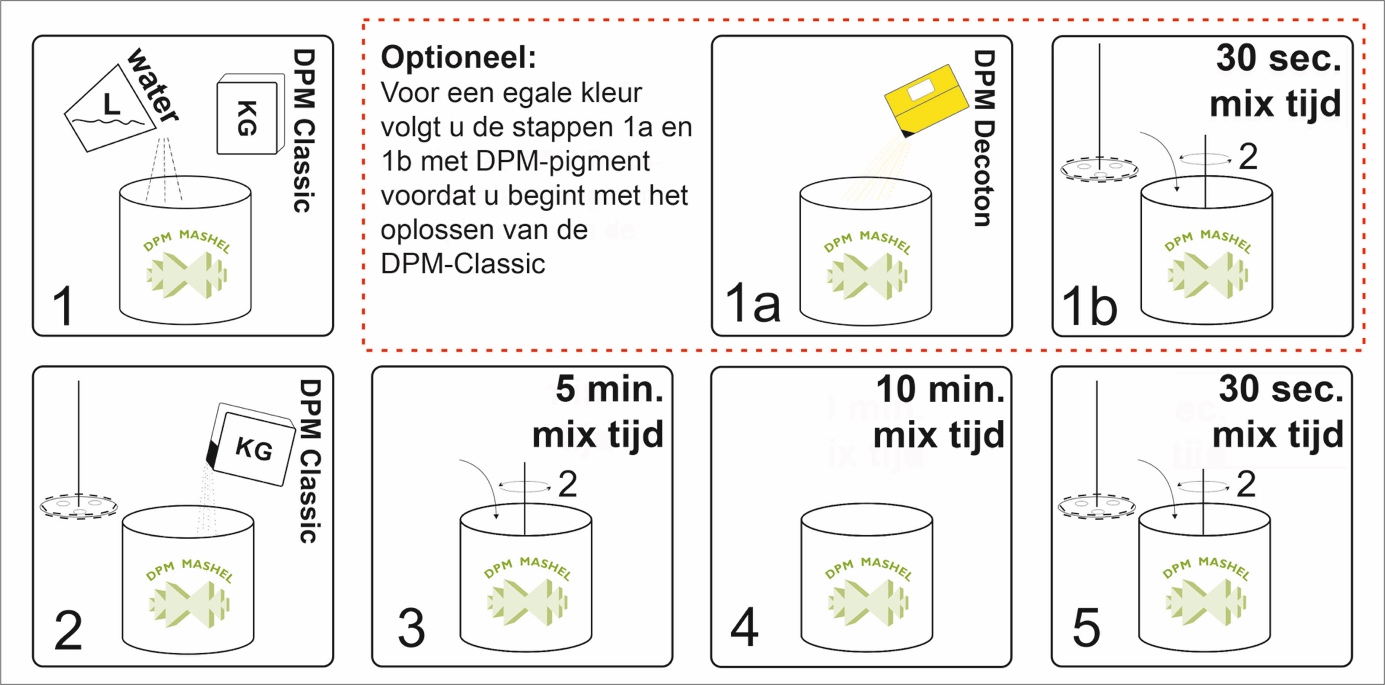 verspuiten DPM-classic kan uitstekend worden gespoten in lucht-loze processen in een verhouding van 5kg poeders poeder tot 4l water. Afhankelijk van de sproei machine moeten de druk-en sproei mondstukken worden afgesteld.Voor instructiefilm: https://www.youtube.com/watch?time_continue=91&v=JTWqAXZfRjA&feature=emb_logoMeer inf0: https://www.natuurverfwebshop.nl – mobile: 0641852557